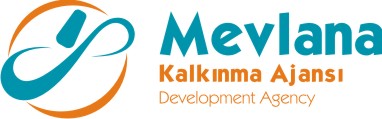 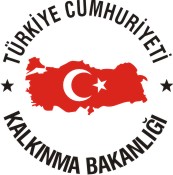 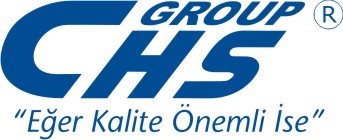 İHALE SONUÇ BİLDİRİMİ “AB STANDARTLARINDA GIDA AMBALAJI ÜRETİMİ VE ÜRÜN ÇEŞİTLİLİĞİNİ ARTIRARAK YENİ PAZARLARA AÇILMA” projesi “ Isıtma ve soğutma plakası, 2 Adet Ürün kalıbı ve Polistren Köpük Fire Geri Dönüşüm Kırma Makinası 1050 mm  ” alım ihalesi gerçekleştirilmiştir.  İhaleye en uygun teklif vererek iş ihale edilen ve sözleşme imzalanan firma aşağıda belirtilmiştir.Kamuoyuna saygıyla duyurulur.16/05/2012Sözleşme MakamıCHS AMBALAJ YALITIM YAPI SAN. TİC. LTD. ŞTİ.Proje AdıAB STANDARTLARINDA GIDA AMBALAJI ÜRETİMİ VE ÜRÜN ÇEŞİTLİLİĞİNİ ARTIRARAK YENİ PAZARLARA AÇILMA PROJESİİhale Tarihi04.05.2012  ( Saat: 13:00)İhale UsulüAçık İhale (LOT-2-)Geçerli Teklif Adedi1Kazanan İstekliMODEL 91 METALURJİ MAKİNA KALIP VE OTOMOTİV SANAYİ TİC. LTD.ŞTİ.Sözleşme Bedeli154.000,00 TL’dir.